Fiche à compléter par la personne ayant eu connaissance d’une intention suicidaire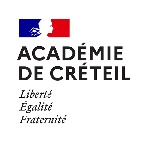  et à renvoyer à suiviRH.preventionsuicide@ac-creteil.fr par le supérieur hiérarchique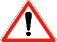 La fiche ne se substitue pas aux signalements auprès des services d’urgence (15)Alerte suicidaire concernant : NOM :                                                      Prénom :                                       Sexe : □ F         □ MTéléphone : Adresse :	Établissement : 		                          Fonction exercée :  	Descriptif de l’alerte : Date :                                        Lieu :  Modalités (courrier, mail, sms…) :  Circonstances de l’alerte : Mesures mises en œuvre : → APPEL AU  15 :    Date :                                  Heure :  → Consignes données par le 15 : Fiche établie par:NOM :                                                  Prénom :                                    Fonction : Date :                         Heure :                                →remise au chef de service : Mme / M  Signature : Cadre réservé au supérieur hiérarchique :Coordonnées du supérieur hiérarchique (ou en cas d’absence, de la personne responsable) :NOM :                                                     Prénom :                                   Fonction : Observations et mesures conservatoires éventuelles mises en œuvre : Date :                                                                                   Signature :